List of observers admitted to previous sessions of the Plenary and admission of new observers to the tenth session		Note by the secretariatAt its first session, the Plenary of the Intergovernmental Science-Policy Platform on Biodiversity and Ecosystem Services (IPBES) considered a draft policy and procedures for the admission of observers but was unable to reach agreement on its adoption. The Plenary therefore decided to consider the matter further at its second session. Also at its first session, the Plenary agreed that the interim procedure set out in paragraph 22 of the report of its first session (IPBES/1/12) would be applied to the admission of observers to its second session. There being no consensus on the draft policy and procedures for the admission of observers, the Plenary applied the same interim procedure at its third to ninth sessions and decided, at its ninth session, to apply that procedure at its tenth session, on the understanding that observers admitted to its first to ninth sessions would also be among those admitted to its tenth session. Accordingly, the observers admitted to previous sessions of the Plenary will be admitted to the tenth session and are not required to resubmit their requests for admission. With regard to new observers, the interim procedure provides that any body or organization that is qualified in matters covered by IPBES should inform the secretariat of its wish to be represented at sessions of the Plenary. In accordance with the procedure, the Bureau has reviewed the list of organizations having expressed a wish to be represented at the tenth session. The annex to the present note, which is presented without formal editing, sets out information on observers: part I lists observers accredited to the first to ninth sessions; part II lists the organizations recommended by the Bureau for admission as new observers to the tenth session of the Plenary; and part III lists applicants for observer status that the Bureau has decided not to recommend for admission, on the basis of the requirements for such applicants set out in paragraphs 10–13 of the draft policy and procedures for the admission of observers (IPBES/9/3, annex), which the Bureau has used as guidance in the implementation of the process for the admission of observers since the second session of the Plenary.Annex*Information about observers	I.	Observers admitted to previous sessions of the Plenary	A.	Observer StatesAngola; Barbados; Democratic People’s Republic of Korea; Djibouti; Dominica; Guinea; Haiti; Jamaica; Kazakhstan; Lebanon; Malta; Mauritius; Mozambique; Namibia; Nauru; Oman; Poland; Qatar; Saint Vincent and the Grenadines; Seychelles; Somalia; South Sudan; State of Palestine; Syrian Arab Republic; Timor-Leste; Turkmenistan; Tuvalu; Ukraine.	B.	Regional economic integration organizationsEuropean Union.	C.	Conventions and Multilateral Environmental AgreementsAgreement on the Conservation of African-Eurasian Migratory Waterbirds (AEWA); Agreement on the Conservation of Populations of European Bats (EUROBATS); Agreement on the Conservation of Small Cetaceans of the Baltic, North East Atlantic, Irish and North Seas (ASCOBANS); Convention on Biological Diversity (CBD); Convention on International Trade in Endangered Species of Wild Fauna and Flora (CITES); Convention on the Conservation of Migratory Species (CMS); Convention on Wetlands, United Nations Convention to Combat Desertification (UNCCD); United Nations Framework Convention on Climate Change‎ (UNFCCC).	D.	United Nations bodies and specialized agencies Food and Agriculture Organization of the United Nations (FAO); United Nations (UN); United Nations Economic Commission for Africa (UNECA); United Nations Educational, Scientific and Cultural Organization (UNESCO); United Nations Environment Management Group (UNEP-EMG); United Nations Environment Programme – World Conservation Monitoring Centre (UNEP-WCMC); United Nations Environment Programme (UNEP); United Nations Environment Programme International Ecosystem Management Partnership (UNEP-IEMP); United Nations Headquarters (UNNY); United Nations in Bonn (UN Bonn); United Nations University (UNU); United Nations World Tourism Organization (UNWTO); United Nations Development Programme (UNDP); World Health Organization (WHO).	E.	Intergovernmental organizations ASEAN Centre for Biodiversity, Economic Cooperation Organization Science Foundation (ECOSF); ECO Institute of Environmental Science and Technology (ECO-IEST); Economic Cooperation Organization Science Foundation (ECOSF); Global Biodiversity Information Facility (GBIF); Global Environment Facility (GEF); Group on Earth Observations (GEO); Group on Earth Observations Biodiversity Observation Network (GEO BON); Intergovernmental Panel on Climate Change (IPCC); International Centre for Integrated Mountain Development (ICIMOD); International Union for Conservation of Nature (IUCN); International Union of Forest Research Organisations (IUFRO); League of Arab States, Organisation for Economic Co-operation and Development (OECD); Scientific and Technical Advisory Panel (STAP/GEF); World Organization for Animal Health (OIE); OPEC Fund for International Development (OPEC Fund).	F.	Non-governmental organizationsAction Group on Erosion, Technology and Concentration (ETC Group); Action Jeunesse pour le Développement; Administrative Staff College of India; African Biodiversity Network; African Centre for Advocacy and Human Development (ACAHD); African Development Association; African Wildlife Foundation; Agence Française de Développement; Agence Française pour la Biodiversité; Agriculture and Forestry University Nepal; AGROAMB PRODALT SL; Agroambientalistas; Ahmadu Bello University; Aix-Marseille University; Alberta Biodiversity Monitoring Institute (ABMI); ALTER-Net/INBO; Alterra-Wageningen University and Research Centre; Ambivium Institute on Security and Cooperation; American Museum of Natural History (AMNH); Amis de l'Afrique Francophone- Benin (AMAF-BENIN); Analysis and Experimentation on Ecosystems - European Research Infrastructure Consortium; Anatrack Ltd; Applied Environmental Research Foundation (AERF); Arab Center for the Studies of Arid Zones and Dry Lands (ACSAD); ARCMED; Articulação Nacional de Agroecologia do Brasil (National Articulation of Agroecology in Brazil); Asia-Pacific network for Global Change Research (APN); Association Congolaise pour la Préservation de l'Environnement et le Développement Communautaire; Association Congolaise pour le Developpement Agricole (ACDA); Association de l'Education Environnementale pour les Futures Générations; Association des Femmes Africaines Intègres pour la Recherche et le Développement (AFAIRD); Association Fauna; Association Marocaine pour la Protection de l'Environnement et du Climat (ASMAPEC); Association Nodde Nooto; Association pour la Justice Climatique, l’Environnement et la Nature pour le Développement Durable en sigle; Association pour l'Integration et le Developpement Durable au Burundi (AIDB); Association pour l'intégration et le Développement Durable au Burundi (AIDB); Ateneo de Manila University; Aube Nouvelle pour la Femme et le Développement (ANFD); Australian National University; Australian Research Council Centre of Excellence for Environment Decisions (ARC CEED); Autonomous University of the State of Mexico; Autonomous University of Yucatan; Baghdad University; Banaras Hindu University; Bangalore University; Bangladesh Unnayan Parishad; Belarusian-Russian University; Benin Environment and Education Society; Biodiversa+; Biodiversity Action Journalists; Biodiversity Hub International; Biodiversity Science-Policy-Interfaces Network for early career Scientists (BSPIN); Biodiversity Task Force of the Regional Cooperation Council; bioGENESIS; Biomathematics and Statistics Scotland; BION Network; BIOTA/FAPESP Program - The Virtual Institute of Biodiversity; Bioversity International; BirdLife International; Bombay Natural History Society; Born Free Foundation; Brazilian Platform on Biodiversity and Ecosystem Services (BPBES); Burundi Sustainable Development AGENDA 21; CAB International; CDC - AHNH; CDC Biodiversité; Center for Biodiversity Strategies; Center for Development Research (ZEF); Center for Ecological Research and Forest Applications (CREAF); Center for Integrated Community Development; Center for International Forestry Research (CIFOR); Center for Natural Resource Studies; Centre de coopération internationale en recherche agronomique pour le développement (CIRAD); Centre de Recherche pour la Gestion de la Biodiversité (CRGB); Centre for Conservation and Sustainability Science (CSRio); Centre for Ecological Restoration; Centre for Ecology and Hydrology; Centre for Environment and Development (CED); Centre for Independent Development Research; Centre for Natural Resources and Environmental Studies (CRES); Centre National de la Recherche Scientifique (CNRS); Centre Tecnològic Forestal de Catalunya (CTFC); Centro para el Desarrollo Agropecuario y Forestal; CEPA Japan; CEPT University; Chemtek Associates; China Biodiversity Conservation and Green Development Foundation; Chinese Academy of Sciences; Chirapaq - Center of Indigenous Cultures; Climate Reality Leadership Corps; Climate Reality Project; Coalition of the Willing on Pollinators; CoKnow Consulting; Collaboration for Environmental Evidence (CEE); Collectif des Leaders pour le Développement durable de l'Afrique (CLDA); College of Micronesia-FSM; Commonwealth Scientific and Industrial Research Organisation (CSIRO); Community Seed Bank and Agroecology Initiatives in Bosnia and Herzegovina (HORT-BIH); Conservation International; Conservation X Labs; Consortium of European Taxonomic Facilities (CETAF AISBL); Corporación Social & Ambiental Jóvenes por Cundinamarca (CORJOACUN); Croatian Agency for the Environment and Nature; CropLife International; Cross River State Government; Dalit Welfare Association (DWA); Deep-Ocean Stewardship Initiative (DOSI); Defenders of Wildlife; Department of Sustainable Development of Sepasad Group; Desert Research Center; DesertNet International; Deutsche Gesellschaft für Internationale Zusammenarbeit (GIZ); DHI Water & Environment (Malaysia); Diálogo Energético; Disaster Reduction Nepal (DRN); EAFIT University; Earthindicators; Eastern University (Sri Lanka); Eberswalde University for Sustainable Development; EcoHealth Alliance; Ecological Association "Eko Viciana"; Ecological Society of Germany, Austria and Switzerland (GFÖ - Gesellschaft für Ökologie); Ecosulis Ltd; Ecosystem Services Partnership; El Colegio de la Frontera Sur (ECOSUR); Engajamundo; Entreprises pour l'Environnement; Environmental Protection Information Centre (EPIC); Environnement 92; European Centre for Nature Conservation (ECNC); European Environment Agency (EEA); European Forest Institute; European Marine Board ivzw; European Network of Scientists for Social and Environmental Responsibility (ENSSER); European Platform for Biodiversity Research Strategy (EPBRS); Expertise France; Fauna and Flora International (FFI); Federal University of Rio de Janeiro; Finnish environment institute; FONCE CONGO; Fondation Deserts du Monde; Forest Action Nepal; FOREST EUROPE; Forest Peoples Programme (FPP); Forest Stewardship Council (FSC); Forschungszentrum für Umweltpolitik; French Water Partnership; Fund For Sustainable Development; Fundación Agreste; Fundación Ambiente y Recursos Naturales; Fundacion Biosfera; Fundacion Botanica y Zoologica de Barranquilla; Fundación CoMunidad; Fundación Humedales; Fundacion Para La Conservacion de Los Recursos Naturales y Ambiente En Guatemala; Fundación para la Promoción del Conocimiento Indígena (FPCI); Fundación Pueblo para Pueblo; Fundación Vision Amazonica y COICA; Future Earth; Gambia; Georg-August-Universität Göttingen; Geo-Tech Consultancy Services; German Centre for Integrative Biodiversity Research (iDIV); German Development Institute; German Network-Forum for Biodiversity Research (NeFo); German Research Foundation (DFG); German Youth Association for the Protection of Nature (NAJU - Naturschutzjugend); GLOBAL 2000 /Friends of the Earth Austria; Global Change Ecology; Global Change Research; Global Conservation Standard (GCS); Global Environmental and Climate Conservation Initiative; Global Forest Coalition; Global Partnership for Sustainable Development; Global Soil Biodiversity Initiative; Global South Initiative; Global Water Watch México; Global Youth Biodiversity Network (GYBN); Green Economics Institute; Green Mobilisation Initiative; Griffith University; Hasselt University; Helmholtz Centre for Environmental Research (UFZ); Hiroshima City University; Huqooq-ul-Ebad Development Foundation; I_CATALIST S.L.; India Water Foundation; Indian Institute for Human Settlements; Indian Society of Ecological Economics; Indigenous Information Network; Indigenous Partnership for Agrobiodiversity and Food Sovereignty; Indigenous Peoples International Centre for Policy Research and Education (Tebtebba); Indigenous Peoples Major Group for Sustainable Development; Institut Agronomique et Vétérinaire Hassan II (IAV Hassan II); Institut de Recherche en Sciences et Technologie pour l'Environnement et l'Agriculture (IRSTEA); Institut de recherche pour le développement (IRD); Institut Méditerranéen de Biodiversité et d'Ecologie marine et continentale (IMBE); Institut National de la Recherche Agronomique Maroc (INRA); Institut national de recherche pour l'agriculture, l'alimentation et l'environnement (INRAE); Institut national polytechnique de Toulouse; Institute for Biodiversity Network (IBN); Institute for Culture and Ecology (ICE); Institute for Global Environmental Strategies (IGES); Institute for Sustainable Development and International Relations (IDDRI); Institute for Sustainable Development and Research (ISDR); Institute of Biodiversity and Ecosystem Research at the Bulgarian Academy of Sciences; Institute of Geographical Sciences and Natural Resources Research; Institute of International Relations in Prague; Institute of Zoology (IoZ); Instituto Baguaçu de Pesquisa em Biodiversidade (IBPBio); Instituto de Ecologia y Biodiversidad; Instituto de Pesquisas Ecologicas (Institute for Ecological Research, IPÊ); Instituto Sinchi; Instituto Socioambiental (ISA); Inter-American Institute for Global Change Research (IAI); International Academy of Science; International Analog Forestry Network; International Association for Impact Assessment (IAIA); International Bamboo and Rattan (INBAR); International Biogeography Society; International Centre for Policy Research and Education; International Chamber of Commerce (ICC); International Council for Game and Wildlife Conservation; International Council for Science (ICSU); International Council for the Exploration of the Sea (ICES); International Federation of Organic Agriculture Movements (IFOAM); International Forestry Students' Association; International Fund for Animal Welfare (IFAW); International Institute for Applied Systems Analysis (IIASA); International Institute for Sustainability; International Union of Biological Sciences (IUBS); International Union of Nutritional Science (IUNS); International University Network on Cultural and Biological Diversity (IUNCBD); International University of Business Agriculture and Technology (IUBAT); Island Sustainability Alliance CIS INC (ISACI); Japan Agency for Marine-Earth Science and Technology; JCC/Bayh Crop Science; Kanazawa University; Karlsruhe Institute of Technology (KIT); Kasisi Agricultural Training Centre; Keio University; King's College London; Kwara State University; Kyusyu University; Laboratory of Coastal Biodiversity; Latin American Energy; LatInformation News and El Arbol America Latina; Leibniz Association; Leibniz Centre for Agricultural Landscape Research (ZALF); Leibniz Institute of Ecological Urban and Regional Development; Lelewal Foundation; Lilongwe University of Agriculture and Natural Resources; Living Green Empowerment Organization; Local Governments for Sustainability (ICLEI); Loyola Marymount University (LMU); Loyola-ICAM College of Engineering and Technology; Luc Hoffmann Institute; Luke (Natural Resources Institute Finland); Luonnonvarakeskus; M S Swaminathan Research Foundation; Manchester Metropolitan University; Margaret Pyke Trust; Marine Ecosystems Protected Areas(MEPA) Trust; Marquette University; Marwell Wildlife; Massachusetts Institute of Technology; Maulana Azad National Institute of Technology (MANIT); Max Planck Institute for Comparative Public Law and International Law; Max Planck Institute for Ornithology; Maya Nut Institute /Ramon Nativa; Mediterranean Network of Protected Areas (MedPAN); Mercator Research Institute on Global Commons and Climate Change; Mindrol Changchup Choeling; Minero y Extractivo Latinoamericano; Mining and Biodiversity Dialogue NGO; Museum für Naturkunde - Leibniz Institute for Evolution and Biodiversity Science (MfN); Museum für Naturkunde (MfN); Muséum National d’Histoire Naturelle; Namibia Nature Foundation; National Academy of Science (Armenia); National Caucus of Environmental Legislators; National Centre for Sustainable Coastal Management; National Institute for Environmental Studies (Japan); National Network of Indigenous Women (NNIW); National Research Foundation Nepal; National Sciences & Techniques Academy of Senegal (ANSTS); National Trust for Nature Conservation; National University of Salta; Natural Capital Coalition; Natural History Museum, London; Natural Resources Defense Council (NRDC); Nature and Biodiversity Conservation Union (NABU); Nature Conservation Centre (DKM); NatureScot; NatureServe; Naturhistorisches Museum Wien (NHMW); Nepal Indigenous Nationalities Preservation Association (NINPA); Netherlands Environmental Assessment Agency (PBL); Network for Environment and Sustainable Development in Africa (NESDA); New World Hope Organization; NGO "Bagna"; Nigeria National Park Service; Non-Timber Forest Products Exchange Programme Asia (NTFP-EP Asia); North Private University; Northwest A&F University; Norwegian Institute for Nature Research (NINA); Norwegian Veterinary Institute (NVI); NOVA IMS; OASIS; Obafemi Awolowo University; Observatoire du Sahara et du Sahel; Oceanogami; Örebro University; Organeco Ltd; Organisation for Women in Science for the Developing World University of Port Harcourt Branch; Organisation pour la Conservation de la Faune Sauvage en Afrique; Organización del Sector Pesquero y Acuícola del Istmo Centroamericano; Organización indígena para la investigación Tierra y Vida; Oromia Agricultural Research Institute (IQQO); Pacari Network; Pakistan Science Foundation; Pan Africa University Institute of Water and Energy Sciences; Pan African Institute for Development; Paribartan Nepal; Partners for Indigenous Knowledge Philippines, Inc.; PAY-W Clinic; Pgaz K' Nyau Association for Sustainable Development (PASD); Plataforma CIPÓ; Platform for Agrobiodiversity Research (PAR); Pollinator Partnership; POLLINIS; Pontificia Universidad Javeriana; Princeton University; Pro Natura - Friends of the Earth Switzerland; Protection of Environment and EcoSystem (PEECO); Quaker Earthcare Witness; Radboud Centre for Sustainability Challenges (RCSC); Rainforest Foundation Norway; Raptors Center for Conservation & Rehabilitation Pakistan; RCE Kyrgyzstan; RCP-Network/ OLESDK-NGO; Red de Cooperación Amazónica/Amazon Cooperation Network; Red de Mujeres Indigenas sobre Biodiversidad (RMIB-LAC); Regional Environmental Centre for the Caucasus; Renctas Rede Nacional de Combate Ao Trafico de Animais Silvestres; Research and Development Centre, Nepal; Réseau Action Climat (RAC); Reseau Femmes Africaines Pour Le Developpement Durable (REFADD); Rice University; RIVM (DMG - M&E); Royal Society for the Protection of Birds (RSPB); S.N.D.T. Women's University; Saami Council; Sabima; Sajha Foundation; Sankalp Jan Seva Samiti; Scientific and Practical Centre for Bioresources of the National Academy of Sciences of Belarus; Scientific and Technical Research Centre for Arid Areas (CRSTRA); SciTech DiploHub - Science and Technology Diplomacy Hub; Senckenberg Gesellschaft für Naturforschung; Sevalanka Foundation; Sheda Science and Technology Complex; Shiga University; Sichuan University; Simul Systems Limited (Simulsys); Sinop University; Smithsonian Institution; Social Welfare Environment & Educational Society (SWEES); Social-Ecological and Sustainability Research Network (Red SocioEcoS) Mexico; Society for Conservation Biology; Society for Health of Ocean Resources and Environment, India; Society for Horticultural Science of Bosnia and Herzegovina; Society of Fisheries and Life Sciences; Sokoine University of Agriculture; SonyCSL; SS Enterprize BD; State University of Campinas (UNICAMP); State University of New York College; Stockholm Resilience Centre; Suez Canal University; Sustainable Development Policy Institute (SDPI - Nepal); Sustainable Environment Food and Agriculture Initiative; Swedish University of Agricultural Sciences; Syngenta; Syringa Institute; Task Force on Systemic Pesticides (TFSP); Terra de Direitos; Terra-1530; Terre des jeunes; Terre des Jeunes Haiti; TH Köln University of Applied Sciences; The Arab Center for the Studies of Arid Zones and Dry Lands; The Cropper Foundation; The Natural Capital Project - Stanford Woods Institute for the Environment; The Nature Conservancy (TNC); The Polytechnic University of Tirana; The Small Earth Nepal; The Stockholm Environment Institute; The University of Agriculture Peshawar; The University of Hong Kong; The University of the West Indies; Third World Network; Tour du Valat; TRAFFIC International; Transform International; Tribhuvan University; Tropical Biology Association; TU eMpower Africa e.V; Uganda Environmental Education Foundation; UNESCO Etxea; Unified Media Council; United States Council for International Business; Universidad Austral de Chile; Universidad Autónoma de Madrid; Universidad de los Andes; Universidad del Norte; Universidad Iberoamericana; Universidad Nacional Autónoma de México (UNAM); Universidad Nacional de Colombia; Universidad Nacional de General Sarmiento; Universidade Federal de Sao Joao del Rei; Universidade Federal de Sergipe; Universidade Federal do Sul da Bahia; Universidade Federal do Vale do São Francisco; Università degli Studi di Torino; Université catholique de Louvain; Université Laval; Université Paris-Saclay; Universiti Putra Malaysia; University for Development Studies, Tamale; University of Abomey-Calavi; University of Auckland; University of Balamand; University of Bayreuth; University of Bern; University of Bonn; University of Botswana; University of Calabar; University of California; University of Cambridge; University of Cambridge, Conservation Leadership Alumni Network (UCCLAN); University of Canberra; University of Cape Coast; University of Cape Town; University of Coimbra; University of Dar Es Salaam; University of Dschang; University of East Anglia; University of Edinburgh; University of Freiburg; University of Hamburg; University of Ibadan; University of Kwa Zulu Natal; University of Marburg; University of Memphis Center for Biodiversity Research and Education (CBio); University of Nottingham; University of Oldenburg; University of Port Harcourt; University of Portsmouth; University of Potsdam; University of Salamanca; University of São Paulo; University of Saskatchewan; University of Sofia; University of Southampton; University of Tartu; University of Technology Sydney; University of Tehran; University of the Aegean; University of The Gambia; University of Tokyo; University of Zimbabwe; University of Zuerich; Urban Biodiversity and Design Network (URBIO); VDI/VDE Innovation + Technik GmbH; Vereinigung Deutscher Wissenschaftler/Federation of German Scientists; Wagenigen University; Water Safety Initiative Foundation; Wetlands International; Whale and Dolphin Conservation Germany (WDC); Wildfowl and Wetlands Trust; Wildlife and Environmental Conservation Society of Zambia; Wildlife Conservation Society; Wildlife Habitat Council (WHC); Wildlife Institute of India; William and Mary Law School; Williams College; Wolf Lake First Nation; Woodland Trust; World Academy of Art and Science; World Business Council for Sustainable Development (WBCSD); World Resources Institute India; World Wildlife Fund (WWF); Young Ecosystem Services Specialists (YESS); Youth Action International (YAI); Youth Environmental Council (Jongerenmilieuraad); Youth4Nature; YPFB Petroandina SAM; Yunnan Academy of Social Science; Zoï Environment Network; Zoological Survey of India.	II.	List of organizations recommended by the Bureau for admission as new observers to the tenth session of the Plenary 	III.	List of organizations not recommended by the Bureau for admission as new observers to the tenth session of the Plenary UNITED 
NATIONS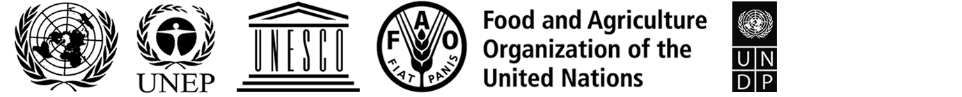 IPBES/10/INF/3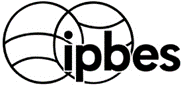 Intergovernmental Science-Policy 
Platform on Biodiversity and 
Ecosystem ServicesDistr.: General 13 June 2023 English onlyPlenary of the Intergovernmental Science-Policy 
Platform on Biodiversity and Ecosystem Services 
Tenth session Bonn, Germany, 28 August–2 September 2023 Item 3 of the provisional agenda* Admission of observersName of organizationOrganization typeCountry of organizationWebsite1Africa Climate and Environment FoundationNon-governmentalCameroonhttps://www.acef-ngo.org/index.html2Alfred Wegener Institute Helmholtz Centre for Polar and Marine ResearchEducation/ResearchGermanyhttps://www.awi.de/en/3Amazon Cooperation Treaty OrganizationIntergovernmental governmentalBrazilhttp://otca.org/4Appalachian State UniversityEducation/ResearchUnited States of Americahttps://www.appstate.edu/5Ashoka Trust for Research in Ecology and the EnvironmentNon-governmentalIndiahttps://www.atree.org6Associação BIOPOLISBusiness/IndustryPortugalhttps://cibio.up.pt/en/7Association des Volontaires pour l'Environnement SainNon-governmentalTogohttps://www.aves-togo.org/8Association for Promoting Sustainability in Campuses and CommunitiesNon-governmentalIndiahttps://www.apsccglobal.org/9Association of Artisanal FishersNon-governmentalIndiahttps://www.kattumkadalum.org/?lang=en10BL évolution - Entrepreneurs du ChangementBusiness/IndustryFrancehttps://bl-evolution.com11Centro de Estudios Multidisciplinarios AymaraNon-governmentalBolivia (Plurinational State of)https://www.reddejovenesindigenas.com/12Climate Conservation DBA Center for Large Landscape ConservationNon-governmentalUnited States of Americahttps://largelandscapes.org13CommonlandNon-governmentalNetherlands (Kingdom of the)https://commonland.com14Department of Political Science of the University of ViennaEducation/ResearchAustriahttps://politikwissenschaft.univie.ac.at/en/15Ecomusée Tata SombaBusiness/IndustryBeninhttps://sites.google.com/view/ecomuseetatasomba16Eidgenössische Technische Hochschule ZürichEducation/ResearchSwitzerlandhttps://ethz.ch/en.html17European Network for Community-Led Initiatives on Climate Change and SustainabilityNon-governmentalBelgiumhttps://www.ecolise.eu18Green and Better WorldNon-governmentalCameroonhttps://www.greenandbetterworld.org19Hamraah FoundationNon-governmentalIndiahttps://www.hamraahfoundation.org/20Human Rights and Environment Improvement CenterNon-governmentalNepalhttps://humanreic.org.np/21ICLEI Cities Biodiversity CenterNon-governmentalSouth Africahttps://cbc.iclei.org22Industrieverband Garten e.V.Business/IndustryGermanyhttps://ivg.org/23Instituto de Desarrollo Sostenible e IntegraciónNon-governmentalPeruhttps://sites.google.com/view/idesi-per24International Association for Falconry and Conservation of Birds of PreyNon-governmentalBelgiumhttps://iaf.org25Kamana Health NepalNon-governmentalNepalhttp://kamanahealthnepal.org/26Leibniz Institute of Freshwater Ecology and Inland Fisheries in Forschungsverbund Berlin e.V.Education/ResearchGermanyhttps://www.igb-berlin.de/27Minamata Convention on MercuryConventions and Multilateral Environmental Agreementshttps://mercuryconvention.org/en/about28Planetary Health AllianceEducation/ResearchUnited States of Americahttps://www.planetaryhealthalliance.org/29Population InstituteNon-governmentalUnited States of Americahttps://www.populationinstitute.org30Pro-biodiversity Conservationists in Uganda LimitedNon-governmentalUgandahttps://www.probicou.org/31Reserva: The Youth Land TrustNon-governmentalUnited States of Americahttps://reservaylt.org32Rutgers, The State University of New JerseyEducation/ResearchUnited States of Americahttps://www.rutgers.edu/33S.S.Research FoundationNon-governmentalIndiahttps://ssresearch.org/34School of Oriental and African Studies, University of LondonEducation/ResearchUnited Kingdom of Great Britain and Northern Irelandhttps://www.soas.ac.uk/35Society Environment Opportunity (SOCEO) gGmbHNon-governmentalGermanyhttps://www.soceo.de36The Polly FoundationNon-governmentalKenyahttps://www.thepollyfoundation.com37The Soil SolutionNon-governmentalGambia (Republic of The)http://www.thesoilsolution.gm38Tusimbe Biodiversity and Adaptation InitiativeNon-governmentalUgandahttps://tusimbebiodiversity.org/39Union for Ethical BioTradeNon-governmentalNetherlands (Kingdom of the)https://uebt.org40Wilderness Foundation AfricaNon-governmentalSouth Africahttps://wildernessfoundation.co.za41York UniversityEducation/ResearchCanadahttps://www.yorku.ca/42Youth Council in Action for NationNon-governmentalNepalhttps://www.youthcanglobal.org/Name of organizationOrganization typeCountry of organizationWebsite1Action Jeunesse pour le DéveloppementNon-governmentalCongohttps://ong-ajedcongo.blogspot.com/?zx=d3da56b7c4b078fe2Ajemalebu Self HelpNon-governmentalCameroonhttps://www.ajesh.org3Alternative des Jeunes pour la préservation et la conservation des Ecosystèmes, de la Biodiversité et l’Environnement pour le Développement DurableNon-governmentalCongohttps://www.unccd.int/sites/default/files/sessions/documents/2021-12/ICCD_COP%28ES-2%29_3-2118021E.pdf4American Football for African MissionNon-governmentalNigeriahttps://www.facebook.com/AFFAM.org5Association Harmonie pour l'assainissement et le développementNon-governmentalChadhttps://.facebook/ongashad.com6Association pour la Justice Climatique, l’Environnement et la Nature pour le Développement DurableNon-governmentalCongohttps://www.unccd.int/sites/default/files/sessions/documents/2021-12/ICCD_COP%28ES-2%29_3-2118021E.pdf7Awesome Kids UgandaNon-governmentalUgandahttps://www.awesomekidsuganda.org8Browntee Global ServicesBusiness/IndustryNigeriahttps://www.browntee.com9Coalition Climat pour la Biodiversité et le DéveloppementNon-governmentalCongohttps://www.francophonieinnovation.org/acteurs/22-coalition-climat-pour-la-biodiversite-et-le-developpement.html10Fisher Research Pty LtdBusiness/IndustryAustraliahttps://www.linkedin.com/in/judith-fisher-7b389832/11Geo-Tech Consultancy ServicesBusiness/IndustryPakistanhttps://www.gcspakistan.com12International Volunteer Organization for Women Education DevelopmentNon-governmentalGhanahttps://info.ivowedgh.com13Jenga Future InitiativeNon-governmentalKenyahttps://jengafuture.org/14Klato Information Technology Security SystemEducation/ResearchNigeriahttps://www.klatosecur1ty.org15Marafiki United Green Youths InitiativeNon-governmentalUgandahttps://twitter.com/MarafikiIntern?t=RRGBhwz90Zrt27ZOh-EofQ&s=0916Molepo Traditional Dance Co-op LtdBusiness/IndustrySouth Africahttps://www.molepotraditionaldance.com17Nigerian Science Policy Platform on Biodiversity and Ecosystem ServicesEducation/ResearchNigeriahttp://nipbes.org.ng18Rural Area Development ProgrammeNon-governmentalNepalhttps://ipbes.net19UN Ocean Decade Early Career Ocean ProfessionalsNon-governmentalKenyahttps://www.ecopdecade.org/20Victorious Youths MovementNon-governmentalCameroonhttps://www.vicyomo05.org21Winam Community ScoutsNon-governmentalKenyahttps://winam-community-scouts.business.site/#posts